TIME TABLE FOR FIRST SEMESTERM. TECH (POWER SYSTEM ENGINEERING) FOR THE SESSION 2022-23W.E.F.21.11.2022PSA : Power System Analysis: Prof. P.K. Satpathy					PSDC: Power System Dynamics& Control: Prof. L.N. TripathyACS: Advanced Control System: Prof. M. Viswavandya					PST: Power System Transient: Mr. A. MohapatraPower System Simulation Lab: Prof. L. N. Tripathy, Dr. P. K. Ray, Dr. J. P. Patra		Power Electronics Lab: Mrs. S. Mohanty, Dr.P. T. SatpathyRM: Research Methodology: Dr. R. K. Pradhan			ERPW: English for Research Paper Writing: HumanitiesROOM NO. C-203COPY TO COLLEGE NOTICE BOARD/ PRINCIPAL/ ALL HODs/ PIC, TRANSPORT/ PIC, ACADEMIC/ ALL HOSTEL NOTICE BOARD	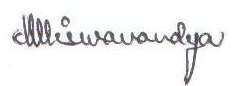 PIC, TIME TABLETIME TABLE FOR FIRSTSEMESTER M. TECH (ENERGY SYSTEM ENGINEERING) FOR THE SESSION 2022-23W.E.F.21.11.2022EES: Electrical Energy Sources: Prof. A. K. Barisal				PEC: Power Electronic Converters: Mr. N. GuruPSDC: Power System Dynamics& Control: Prof. L. N.Tripathy			Energy System Simulation Lab: Mrs.T. Kisku, Dr. S. ChaineACS: Advanced Control System: Prof. M. Viswavandya				Energy Systems Control Lab: Mrs. T. Kisku, Dr. S. ChaineRM: Research Methodology: Dr. R. K. Pradhan					ERPW: English for Research Paper Writing: HumanitiesROOM NO. C-204COPY TO COLLEGE NOTICE BOARD/ PRINCIPAL/ ALL HODs/ PIC, TRANSPORT/ PIC, ACADEMIC/ ALL HOSTEL NOTICE BOARD	PIC, TIME TABLETIME TABLE FOR FIRST SEMESTER M. TECH (POWER ELECTRONICS &DRIVES) FOR THE SESSION 2022-23W.E.F.21.11.2022PEC: Power Electronic Converters: Mr. N. Guru					ED: Electric Drives: Prof. D. P. BagartyACS: Advanced Control System: Prof. M. Viswavandya				ST: Storage Technology: Dr. U. K. RoutPower Electronics Simulation Lab: Mr. N. Guru, Mrs. S. Pahadsingh		Power Electronics Lab: Mrs. S. Mohanty, Dr.P.T. SatpathyRM: Research Methodology: Dr. R. K. Pradhan					ERPW: English for Research Paper Writing: HumanitiesROOM NO. C-202COPY TO COLLEGE NOTICE BOARD/ PRINCIPAL/ ALL HODs/ PIC, TRANSPORT/ PIC, ACADEMIC/ ALL HOSTEL NOTICE BOARD	PIC, TIME TABLETIME TABLE FOR FIRST SEMESTER M. TECH (Structural Engineering)FOR THE SESSION 2022-23W.E.F.21.11.2022ROOM NO. D 207COPY TO COLLEGE NOTICE BOARD/ PRINCIPAL/ ALL HODs/ PIC, TRANSPORT/ PIC, ACADEMIC/ ALL HOSTEL NOTICE BOARD	PIC, TIME TABLETIME TABLE FOR FIRST SEMESTER M. TECH (Geotechnical Engineering) FOR THE SESSION 2022-23W.E.F.21.11.2022ROOM NO. D 209COPY TO COLLEGE NOTICE BOARD/ PRINCIPAL/ ALL HODs/ PIC, TRANSPORT/ PIC, ACADEMIC/ ALL HOSTEL NOTICE BOARD	PIC, TIME TABLETIME TABLE FOR FIRST SEMESTER M. TECH (Water Resources Engineering) FOR THE SESSION 2022-23W.E.F.21.11.2022ROOM NO. D 210COPY TO COLLEGE NOTICE BOARD/ PRINCIPAL/ ALL HODs/ PIC, TRANSPORT/ PIC, ACADEMIC/ ALL HOSTEL NOTICE BOARD	PIC, TIME TABLETIME TABLE FOR FIRST SEMESTER M. TECH (COMPUTER SCIENCE &ENGINEERING) FOR THE SESSION 2022-23W.E.F.21.11.2022MFCS: Mathematical foundations of Computer Science:					DM: Data Mining: S.MohantyADSA: Advanced Data Structures and Algorithms:Mrs.S.Das				CC: Cloud Computing:Dr.S.MohapatraAdvanced Data Structures and Algorithms Lab:Mrs.S.Das&Dr.S.Mohapatra		Computing Lab-1: Mr. S. Maharana, Mr.M.PandaRM& IPR: Research Methodology& IPR:					ROOM NO. B-410COPY TO COLLEGE NOTICE BOARD/ PRINCIPAL/ ALL HODs/ PIC, TRANSPORT/ PIC, ACADEMIC/ ALL HOSTEL NOTICE BOARD	PIC, TIME TABLETIME TABLE FOR FIRST SEMESTER M.TECH BIOTECHNOLOGY DEPARTMENT FOR THE SESSION 2022-23W.E.F.21.11.2022ABE: Advanced Bioprocess Engineering: B. BaliyarsinghBB: Bioinstrumentation and Biostatistics: Dr. S. K. Nayak 								CMR: Cell culture and Metabolic regulations: Dr S.Dash							AB: Applied Bioinformatics: P. PriyadarshineeBioprocess Engineering Lab:  B. Baliyarsingh and P. PriyadarshineeBiostatistics & Bioinformatics Lab: Dr. S. K. Nayak and Dr S.K.DasRM &IPR: Research Methodology and IPR: Dr. R. K. PradhanAudit-1:  COPY TO COLLEGE NOTICE BOARD/ PRINCIPAL/ ALL HODs/ PIC, TRANSPORT/ PIC, ACADEMIC/ ALL HOSTEL NOTICE BOARD	PIC, TIME TABLETIME TABLE FOR 1st SEM. ELECTRONICS& INSTRUMENTATION ENGINEERING FOR THE SESSION 2022-23W.E.F.21.11.2022ACS: Advanced Control System , SB :  SRIBATSA BEHERA                                                                                                                                                                                                                                              IDS: Instrumentation Devices & Systems, CBM :  CHANDRA BHANU MISHRA  PDC: Process Dynamics and Control , KCB  :  KANHU CHARAN BHUYAN                                                                                                        BISP: Biomedical Instrumentation & Signal Processing ,MCT :  MADHAB CHANDRA TRIPATHY                                                                                                                                                                                                         ACS Lab: Advanced Control System Lab , SB :  SRIBATSA BEHERA,  ArD : Arabinda Das , SSP: Sruti Sagar PatnaikISD Lab: Instrumentation System Design Lab, CBM :  CHANDRA BHANU MISHRA , SD: SATYABHAMA DASH, SA: Swagatika AcharyaAUDIT: Minakshi  Prasad Mishra, COPY TO COLLEGE NOTICE BOARD/ PRINCIPAL/ ALL HODs/ PIC, TRANSPORT/ PIC, ACADEMIC/ ALL HOSTEL NOTICE BOARD	PIC, TIME TABLETIME TABLE FOR 1st SEM. ELECTRONICS & COMMUNICATION ENGINEERING FOR THE SESSION 2022-23W.E.F.21.11.2022WC: Wireless Communication ,  AT : ARUNA TRIPATHY  SCS: Satellite Communication System,   AB : ABHYARTHANA BISOYIACT: Advanced Communication Techniques,   NCN : NARESH CH NAIK                                                                                                                                                                                                              RR: Cognitive Radio,  RR: RASHMITA ROUTRAYAC Lab-1: Advanced Communication Lab- I,  AT: ARUNA TRIPATHY, NCN: NARESH CH NAIK. SP: SAGUPHA PARWEENWC Lab: Wireless Communication Lab,  TKP: TAPAS KUMAR PATRA, RR: RASHMITA ROUTRAY, SBS: SAMPAD BAIRISALLYAAUDIT: Minakshi  Prasad Mishra,COPY TO COLLEGE NOTICE BOARD/ PRINCIPAL/ ALL HODs/ PIC, TRANSPORT/ PIC, ACADEMIC/ ALL HOSTEL NOTICE BOARD	PIC, TIME TABLETIME TABLE FOR FIRST SEMESTER M.TECH (DESIGN & DYNAMICS) 2022-24 BATCHW.E.F.21.11.2022PPCME101 Applied Elasticity and Plasticity (AEP) : Prof (Dr.) P. K. Parida PPCME102 Analysis & Synthesis of Mechanism (ASM): Ms. A. Mohanty PPEME101 Applied Finite Element Analysis (AFEA): Prof. (Dr.) L.N. PandaPPEME112 Composite Materials (CM) : Dr. K. Mahapatra PMCMH101 Research Methodology & IPR (RMIPR)Audit 1 Lab 1	PLCME101	Kinematics and Dynamics Lab (KDM-Lab) : S. K. PradhanLab 2	PLCME102	Advanced Design Lab (AD-Lab) : S. K. PradhanCOPY TO COLLEGE NOTICE BOARD/ PRINCIPAL/ ALL HODs/ PIC, TRANSPORT/ PIC, ACADEMIC/ ALL HOSTEL NOTICE BOARD	PIC, TIME TABLETIME TABLE FOR FIRST SEMESTER M.Tech (Thermal) 2022-24 BatchW.E.F. 21.11.2022COPY TO COLLEGE NOTICE BOARD/ PRINCIPAL/ ALL HODs/ PIC, TRANSPORT/ PIC, ACADEMIC/ ALL HOSTEL NOTICE BOARD	PIC, TIME TABLETIME TABLE FOR FIRST SEM M.Tech (INDUSTRIAL ENGG. AND MANAGEMENT) 2022-24 BATCHW.E.F. 21.11.2022COPY TO COLLEGE NOTICE BOARD/ PRINCIPAL/ ALL HODs/ PIC, TRANSPORT/ PIC, ACADEMIC/ ALL HOSTEL NOTICE BOARD	PIC, TIME TABLETIME TABLE FOR FIRST SEMESTER M.TECH (INFORMATION TECHNOLOGY) FOR THE SESSION 2022-23W.E.F. 21.11.2022Computational Intelligence(CI)- Ms. Sthitapragyan Mohanty			Advanced Algorithm Design(AAD) - Ms. Jayashree DevInformation Theory and Coding Technique(ITCT)- Mr. Debi Prasad Mishra	Data Mining(DM)- Mr. J.Chandrakant BadjenaResearch Methodology and Intellectual Property Right (RM & IPR)- Other Department				Advanced Data Structures & Algorithm Lab - Ms. Jayashree Dev		      Computing Lab-I – Dr. Ranjan Kumar Dash/ Ms. Swati LipsaAudit-I – Other DepartmentROOM NO. B-412MEMO NO.		/CET, DATEDCOPY TO COLLEGE NOTICE BOARD/ PRINCIPAL/ ALL HODs/ PIC, ACADEMICS/ COEPIC, TIME TABLETIMEDAY9:30-10:30 AM10:30 -11.30 AM11.30 AM-12.30 PM12.30 -1:30 PM1:30-2.30 PM2.30-3:30 PM3:30 - 4:30 PMMONDAYPSTPSDC ACS(C-205)BREAKPSARM TUESDAYPSDC ACS(C-205)BREAKPSAERPW PSTWEDNESDAYPSDCPST ACS(C-205)BREAKTHURSDAYRM ERPW PSABREAKPOWER ELECTRONICS LABPOWER ELECTRONICS LABPOWER ELECTRONICS LABFRIDAYBREAKPOWER SYSTEM SIMULATION LABPOWER SYSTEM SIMULATION LABPOWER SYSTEM SIMULATION LABSATURDAYBREAKTIMEDAY9:30-10:30 AM10:30 -11.30 AM11.30 AM-12.30 PM12.30 -1:30 PM1:30-2.30 PM2.30-3:30 PM3:30 - 4:30 PMMONDAYPSDC (C-203)ACS(C-205)BREAKPEC (C-205)RM (C-203)EESTUESDAYPEC (C-205)PSDC (C-203)ACS(C-205)BREAKEESERPW (C-203)WEDNESDAYPSDC (C-203)PEC (C-205)ACS(C-205)BREAKENERGY SYSTEMS SIMULATION LABENERGY SYSTEMS SIMULATION LABENERGY SYSTEMS SIMULATION LABTHURSDAYRM (C-203)ERPW (C-203)EESBREAKFRIDAYENERGY SYSTEMS CONTROL LABENERGY SYSTEMS CONTROL LABENERGY SYSTEMS CONTROL LABBREAKSATURDAYBREAKTIMEDAY9:30-10:30 AM10:30 -11.30 AM11.30 AM-12.30 PM12.30 -1:30 PM1:30-2.30 PM2.30-3:30 PM3:30 - 4:30 PMMONDAYSTEDACS(C-205)BREAKPEC (C-205)RM (C-203)TUESDAYPEC (C-205)STACS(C-205)BREAKEDERPW (C-203)WEDNESDAYEDPEC (C-205)ACS(C-205)BREAKTHURSDAYRM (C-203)ERPW (C-203)STBREAKPOWER ELECTRONICS LABPOWER ELECTRONICS LABPOWER ELECTRONICS LABFRIDAYPOWER ELECTRONICS SIMULATION LABPOWER ELECTRONICS SIMULATION LABPOWER ELECTRONICS SIMULATION LABBREAKSATURDAYBREAKTIMEDAY9:30-10:30 AM10:30 -11.30 AM10:30 -11.30 AM11.30 AM-12.30 PM12.30 -1:30 PM1:30-2.30 PM2.30-3:30 PM3:30 - 4:30 PMMONDAYFEMTE&PTE&PRM& IPR(D 206)BREAKFEMPCTUESDAYAdvanced Concrete Lab.Advanced Concrete Lab.Advanced Concrete Lab.PCBREAKStress Management by Yoga (D 206)Stress Management by Yoga (D 206)WEDNESDAYFEMANMANMBREAKAdvanced Concrete Lab.Advanced Concrete Lab.THURSDAYANMTE&PTE&PTE&PBREAKComputational Lab-I(D 205)Computational Lab-I(D 205)FRIDAYANMPCRM& IPR(D 206)RM& IPR(D 206)BREAKComputational Lab-I(D 205)Computational Lab-I(D 205)SATURDAYNSS/ LIBRARY/ SELF LEARNING/ MOOCNSS/ LIBRARY/ SELF LEARNING/ MOOCNSS/ LIBRARY/ SELF LEARNING/ MOOCNSS/ LIBRARY/ SELF LEARNING/ MOOCNSS/ LIBRARY/ SELF LEARNING/ MOOCNSS/ LIBRARY/ SELF LEARNING/ MOOCNSS/ LIBRARY/ SELF LEARNING/ MOOCNSS/ LIBRARY/ SELF LEARNING/ MOOCSub. CodeSubject NameName of the Assigned TeacherPPCCE101Theory of Elasticity and PlasticityMs.Sabita DashPPCCE102Finite Element Analysis and its ApplicationsBiswajitMajhiPPECE102Prestressed ConcreteDr. P.K. Parhi/Ms.P.sahooPPECE104Advanced Numerical MethodsMs. Rosalin Dalai/Dr.C.DalaiPLCCE101Advanced Concrete Lab.Ms.SabitaDash,Mr. B. MajhiPLCCE102Computational Lab-IMs. P.Sahoo, Ms. D. BeheraPMCMH101Research Methodology & IPRM&H Dept.Audit 1Stress Management by YogaM&H Dept.DAY/TIME9:30 AM-10:30 AM10:30 AM-11:30AM11:30 AM-12:30 PM12:30PM-1:30 PM1:30 PM-2:30 PM2:30 PM-3:30 PM3:30 PM-4:30 PMMONDAYGITTGRM& IPR(D 206)BREAKComputational Geo-Techniques Laboratory (D 205)Computational Geo-Techniques Laboratory (D 205)TUESDAYAGM TE&PBREAKStress Management by Yoga (D 206)Stress Management by Yoga(D 206)WEDNESDAYAGMGITTE&PBREAKComputational Geo-Techniques Laboratory(D 205)Computational Geo-Techniques Laboratory(D 205)THURSDAYGITTE&PTGBREAKGeotechnical Engineering LaboratoryGeotechnical Engineering LaboratoryFRIDAYAGMTGRM& IPR(D 206)BREAKGeotechnical Engineering LaboratoryGeotechnical Engineering LaboratorySATURDAYNSS/ LIBRARY/ SELF LEARNING/ MOOCNSS/ LIBRARY/ SELF LEARNING/ MOOCNSS/ LIBRARY/ SELF LEARNING/ MOOCNSS/ LIBRARY/ SELF LEARNING/ MOOCNSS/ LIBRARY/ SELF LEARNING/ MOOCNSS/ LIBRARY/ SELF LEARNING/ MOOCNSS/ LIBRARY/ SELF LEARNING/ MOOCSub. CodeSubject NameName of the Assigned TeacherPPCCE103Advanced Geo-mechanics  (AGM)Dr. S. SamantSingharPPCCE104Ground Improvement Techniques(GIT)Ms. M. KhuntiaPPECE107Theory of Elasticity and Plasticity(TE&P)Mr. A.K MohantyPPECE109Transportation Geotechnics(TG)Mr. P.K Behera/Dr. S. RoutPLCCE103Geotechnical Engineering LaboratoryDr. S. Samantasinghar, Ms BithikaGhoshPLCCE104Computational Geo-techniques LaboratoryDr. S. Rout, Ms. M KhuntiaPMCMH101Research Methodology & IPR(RM&IPR)M&H Dept.Audit 1Stress Management by YogaM&H Dept.DAY/TIME9:30 AM-10:30 AM10:30 AM-11:30AM10:30 AM-11:30AM11:30 AM-12:30 PM12:30 PM-1:30 PM1:30 PM-2:30 PM2:30 PM-3:30 PM3:30 PM-4:30 PMMONDAYSoftware Laboratory(D 205)Software Laboratory(D 205)Software Laboratory(D 205)RM& IPR(D 206)BREAKAHTUESDAYWRSPAHAHAFMBREAKStress Management by Yoga (D 206)Stress Management by Yoga (D 206)WEDNESDAYNSS/ LIBRARY/ SELF LEARNING/ MOOCNSS/ LIBRARY/ SELF LEARNING/ MOOCNSS/ LIBRARY/ SELF LEARNING/ MOOCNSS/ LIBRARY/ SELF LEARNING/ MOOCNSS/ LIBRARY/ SELF LEARNING/ MOOCNSS/ LIBRARY/ SELF LEARNING/ MOOCNSS/ LIBRARY/ SELF LEARNING/ MOOCNSS/ LIBRARY/ SELF LEARNING/ MOOCTHURSDAYANMAFMAFMWRSPHydraulic Engineering LaboratoryHydraulic Engineering LaboratoryFRIDAYANMAFMAFMRM& IPR(D 206)Hydraulic Engineering Laboratory Hydraulic Engineering Laboratory SATURDAYAHANMWRSPWRSPSoftware Laboratory(D 205)Software Laboratory(D 205)Sub. CodeSubject NameName of the Assigned TeacherPPCCE105Advanced Fluid Mechanics(AFM)Dr. D.P. Satapathy.Mr. D.P. PandaPCCE106Advanced Hydrology(AH)Dr. S PradhanPPECE111Water Resources System Planning and Management(RWSP)Mr. S.S PandaPPECE104Advanced Numerical Methods(ANM)Ms. Rosalin Dalai/Dr.C.DalaiPLCCE105Hydraulic Engineering LaboratoryDr. F. Baliarsingh,Mr. Debi Prasad PandaPLCCE106Software LaboratoryDr. D.P. Satapathy, Mr. S. BeheraPMCMH101Research Methodology & IPR(RM&IPR)M&H Dept.Audit 1Stress Management by YogaTIMEDAY9:30-10:30 AM10:30 -11.30 AM11.30 AM-12.30 PM12.30 -1:30 PM1:30-2.30 PM2.30-3:30 PM3:30 - 4:30 PMMONDAYMFCSMFCSADSABREAKCOMPUTING LAB-ICOMPUTING LAB-ITUESDAYADSACOMPUTING LAB-ICOMPUTING LAB-IBREAKCCWEDNESDAYRM&IPRADSADMBREAKADSA LABADSA LABTHURSDAYRM&IPRMFCSADSABREAKDMCCFRIDAYADSA LABADSA LABBREAKDMCCSATURDAYBREAKDAY/TIME9:30-10:30 AM10:30 -11.30 AM11.30 AM-12.30 PM11.30 AM-12.30 PM12.30 -1:30 PM1:30-2.30 PM2.30-3:30 PM3:30– 4:30 PMMondayBBABABABEBREAKRM&IPRTuesdayCMRABEABEABBREAKWednesdayABBBBREAKCMRThursdayRM&IPRBioprocess Engineering Bioprocess Engineering Bioprocess Engineering Bioprocess Engineering Bioprocess Engineering FridayBBCMRABEAudit-1Audit-1SaturdayBiostatistics & Bioinformatics Lab Biostatistics & Bioinformatics Lab Biostatistics & Bioinformatics Lab Biostatistics & Bioinformatics Lab Biostatistics & Bioinformatics Lab DAY/TIME9.30-10.30 AM10.30-11.30 AM10.30-11.30 AM11.30 -12.30 PM11.30 -12.30 PM12. 30PM- 1.30 PM1.30–2.30 PM2.30 -3.30 PM3.30 -4.30 PMMONPDC (KCB)    (C-310)PDC (KCB)    (C-310)ACS LAB (SB/ArD)(IDS Lab)ACS LAB (SB/ArD)(IDS Lab)ACS LAB (SB/ArD)(IDS Lab)RM & IPR(C-107)RM & IPR(C-107)TUEISD LAB (CBM/SA)(IDS Lab)ISD LAB (CBM/SA)(IDS Lab)ISD LAB (CBM/SA)(IDS Lab)  BISP(MCT)(C-310)  BISP(MCT)(C-310)WEDIDS (CBM)  (C-310)IDS (CBM)  (C-310)ACS (SB)(C-107)BISP (MCT)(C-310)BISP (MCT)(C-310)THUISD LAB (SD/SA)                (IDS Lab)ISD LAB (SD/SA)                (IDS Lab)ISD LAB (SD/SA)                (IDS Lab)PDC (KCB)(C-310)BISP (MCT)(C-310)BISP (MCT)(C-310)FRIACS (SB)(C-107)IDS (CBM)(C-310)IDS (CBM)(C-310)IDS (CBM)(C-310)AUDIT(C-107)AUDIT(C-107)SATACS LAB (AD/SSP)               (IDS Lab)ACS LAB (AD/SSP)               (IDS Lab)ACS LAB (AD/SSP)               (IDS Lab)ACS (SB)(C-107)ACS (SB)(C-107)PDC (KCB)(C-310)DAY/TIME9.30-10.30 AM10.30-11.30 AM11.30 -12.30 PM11.30 -12.30 PM11.30 -12.30 PM12. 30PM- 1.30 PM1.30–  2.30 PM2.30 - 3.30 PM2.30 - 3.30 PM3.30 -  4.30 PMMONACT(NCN)(C-104)ACT(NCN)(C-104)WC(AT)(C-104)WC(AT)(C-104)WC(AT) (C-104)BREAKRM & IPR(C-107)RM & IPR(C-107)RM & IPR(C-107)TUEAC LAB-I (NCN/SP)(Communication Lab)AC LAB-I (NCN/SP)(Communication Lab)AC LAB-I (NCN/SP)(Communication Lab)BREAKSCS(AB)(C-104)SCS(AB)      (C-104)        SCS(AB)      (C-104)        WEDSCS(AB)(C-104)SCS(AB)(C-104)WC(AT)(C-104)CR(RR)(C-104)CR(RR)(C-104)BREAKWC LAB (TKP/RR)   (Project Lab)WC LAB (TKP/RR)   (Project Lab)WC LAB (TKP/RR)   (Project Lab)THUAC LAB-I (AT/SP) (Communication Lab)AC LAB-I (AT/SP) (Communication Lab)AC LAB-I (AT/SP) (Communication Lab)BREAKFRIACT(NCN)(C-104)    ACT(NCN)(C-104)    ACT(NCN)(C-104)CR(RR)(C-104)  CR(RR)(C-104)  BREAKAUDIT(C-107)AUDIT(C-107)AUDIT(C-107)SATCR(RR)(C-104)  CR(RR)(C-104)  WC LAB (RR/SBS)(Project lab)WC LAB (RR/SBS)(Project lab)WC LAB (RR/SBS)(Project lab)BREAKDAY/TIME9:30-10:30 AM10:30 -11.30 AM11.30-12.30 PM12.30 -1:30 PM1:30-2.30 PM2.30-3:30 PM2.30-3:30 PM2.30-3:30 PM3:30– 4:30 PMMONDAYAEPAFEARMIPRBREAKTUESDAYRMIPRASMAudit 1BREAKWEDNESDAYAEPAFEAASMBREAKCMRMIPRRMIPRRMIPRAudit 1THURSDAYCMAFEAAudit 1BREAKAdvanced Design LabAdvanced Design LabAdvanced Design LabAdvanced Design LabAdvanced Design LabFRIDAYAEPASMCMBREAKSATURDAYKinematics and Dynamics LabKinematics and Dynamics LabKinematics and Dynamics LabBREAKDAY/TIME9:30-10:30 AM10:30 -11.30 AM11.30-12.30 PM12.30 -1:30 PM1:30-2.30 PM2.30-3:30 PM3:30– 4:30 PMMONDAYRS Audit 1PPPCTUESDAYRM&IPRCRHTATPPPCWEDNESDAYRM&IPRCRHTATThermal Software LabThermal Software LabThermal Software LabTHURSDAYRM&IPRCRHTATPPPCFRIDAYAudit 1RSRSAdvance Thermal Engg Lab-1Advance Thermal Engg Lab-1Advance Thermal Engg Lab-1SATURDAYAdvance Thermodynamics (AT)Mr. Bishnu N MahapatraConduction & Radition Heat Transfer (CRHT)Dr. R. K. MallikRefrigeration System (RS)Dr. P.K. SatapathyResearch Methodology & IPR (RM&IPR)M & HThermal Software lab Dr. R.K.MallikAdvance Thermal Engg Lab-1Dr. S.S.SahooEnglish for Research paper WritingM & H (Audit 1)Power Plant Practice and Control (PPPC)Dr. K.TuduDAY/TIME9:30-10:30 AM10:30 -11.30 AM11.30-12.30 PM12.30 -1:30 PM1:30-2.30 PM2.30-3:30 PM3:30– 4:30 PMMONDAYAUDIT 1WSDLUNCH BREAKTUESDAYRM&IPRMMMMLUNCH BREAKPPICWEDNESDAYRM&IPRWSDLUNCH BREAKComputational LabComputational LabComputational LabTHURSDAYRM&IPRDMDMLUNCH BREAKPPICFRIDAYAUDIT 1WSDMMLUNCH BREAKWork Design LabWork Design LabWork Design LabSATURDAYPPICPPICDMLUNCH BREAKSUBJECT CODESUBJECT NAMENAME OF THE TEACHERPPCME105Work System Design and HRM (WSD)Prof. Lipika MishraPPCME106Production Planning and InventoryControl (PPIC)Prof. Priya Ranjan MallickPPEME108Decision Modelling (DM)Prof. Ranjit Kumar DasPPEME122Marketing Management (MM) Prof. Bidhu Bhusan NayakPMCMH101Research Methodology & IPR (RM&IPR)PLCME105Computational LabProf. Priya Ranjan Mallick/ Prof. Ranjit Kumar DasPLCME106Work Design LabProf. Lipika Mishra/ Prof. Ranjit Kumar DasEnglish for Research paper Writing (AUDIT 1)DAY/TIME9:30-10:30 AM10:30 -11.30 AM11.30 AM-12.30 PM12.30 -1:30 PM1:30-2.30 PM2.30-3:30 PM3:30 - 4:30 PMMONDAYAUDIT-IAADDMITCTLUNCH BREAKADSA LABADSA LABTUESDAYCIAADLUNCH BREAKWEDNESDAYRM&IPRITCTDMLUNCH BREAKCICOMPUTING LAB-ICOMPUTING LAB-ITHURSDAYAUDIT-IRM&IPRCILUNCH BREAKFRIDAYITCTAUDIT-ILUNCH BREAKAUDIT-ICOMPUTING LAB-ICOMPUTING LAB-ISATURDAYADSA LABADSA LABLUNCH BREAKDMAAD